​ Welcome to your Training Resources! Congratulations on your commitment to taking your career and professional development to the next level. This Workbook is dynamic—-print it and write or type your answers, and please be brutally honest with yourself as you do. To get the most benefit, please set aside “me” time to work on these hands-on exercises and develop Self-leadership—-to lead, engage, and influence others powerfully. As you do, you’ll learn to impact your emotions and energetic state, understand your needs and values, and get clear on what success means to you, where you are now in different areas of your Wheel of Life, where you want to go, and how to make it happen. With purpose and practice, you’ll begin to feel more grounded, joyful, and focused while growing in your career and life. Without this level of intention, authenticity, and vulnerability, you can feel exhausted and frustrated from wasting your valuable time and effort working on the wrong goals and not seeing the results you truly desire. You are on your way to rising to your full leadership potential. As a self-aware leader, you’ll be in the driver’s seat of your career and life. This resource page, http://www.ExecutiveBound.com/wind, will be available until December 2022 (wind is case sensitive—use lower case in the URL). Enjoy the journey and remember to share with and lean on your WIND Rising Stars peers and your Networking Circle to hold each other accountable or if you’re struggling and need support. We are only an email away too at info@executivebound.com, Mon - Fri, 9 - 5 PM EST. I’m grateful to be right here with you.Live with purpose, live with joy!Coach GinnyDR. GINNY A. BARO, CEO, ExecutiveBound®(M) 201-388-6318Developing Self-Awareness Table of Contents1. Understand Your Emotions & INFLUENCE YOUR ENERGETIC STATE	12. RECOGNIZE & MONITOR YOUR NEEDS & VALUES	23. WHERE AM I NOW?	43. LEVERAGE YOUR STRENGTHS TO GET WHERE YOU WANT TO GO	64. TECHNIQUES TO DEVELOP YOUR EQ 	7THIS WORKBOOK BELONGS TO: 1. Understand Your Emotions & INFLUENCE YOUR ENERGETIC STATEOn a scale of 1 – 10 (high), on most days, how would you rate your energy and vibrancy (how positive/energized are you about life in general)?Consider the value of cultivating these ten emotions daily. Based on the activities of your day, which of these emotions would support you the most? Raising your standards and choosing to feel these emotions daily will guide your behaviors, not the other way around. To create the behavior your desire, put yourself in the emotional state where the behavior is automatic. Make these emotions your daily code of conduct. (Adapted from Tony Robbins).2. RECOGNIZE & MONITOR YOUR NEEDS & VALUESWhen was your life or work particularly meaningful or fulfilling? When was a time when you felt lit up about life? What were you doing, who were you with, how were you being?Based on your answer to #1, on this scale of 1 to 5 (high), bold which of the six universal needs you met that contributed to you feeling at your best, happiest, or on top of the world.Which of the six needs scored the highest during your peak experience?Review your responses from question #2. The needs with the highest scores are your primary needs. What are they? What is meaningful to you about learning this?Based on your peak experience in #1, which were the top five values present and meaningful in your life? Here are some suggestions to help you. However, don’t limit yourself to this list. How can this insight about your primary needs and values allow you to move in the direction of achieving your career goals? The same applies to your personal goals.How are your primary needs and values challenging or hindering your ability to achieve your career goals? (Remember how I shared that my need for “certainty” was limiting my ability to launch my business?)3. WHERE AM I NOW?On a scale of 1-10 (high), how would you rate your level of satisfaction in the following areas of your Wheel of Life? Consider how you talk about them vs. how you really feel.If you draw a dot representing the score for each area in #1 and connect the dots to form a wheel, how smooth or how bumpy would your ride be on your Wheel of Life? What wisdom can you glean from this insight? What are you willing to do about it?Jot down an aspirational score for the high-priority areas—those which will help you improve your leadership and the quality of your life. What will help you reach your aspirational score?3. LEVERAGE YOUR STRENGTHS TO GET WHERE YOU WANT TO GOIn addition to the strengths, you identified in Session 1’s Workbook, list 5 things that you do very well, you are great at these, and do them effortlessly. List 5 specific skills you’ve developed that earn you money and make you a successful leader.How can you leverage these superpowers to pursue and achieve the goals in your 12-Month Massive Action Plan? Keep these top-of-mind as you continue retooling throughout the rest of the year.NOTES:4. TECHNIQUES TO DEVELOP YOUR EQ The great news is that you can develop your self-awareness and the other three components of emotional intelligence (EQ). If you struggle or want to build proficiency in one or more areas, here are some suggestions* that will support you to accomplish it. * Source: Bradberry, Travis & Greeves, Jean. Emotional intelligence 2.0. California: TalentSmart, 2009JOIN OUR COMMUNITY TO GAIN VALUABLE resources, strategies, AND TOOLS to help you REACH YOUR FULL POTENTIAL at www.executivebound.com.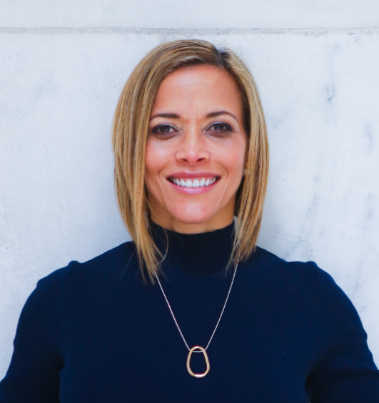 Developing Self-Awarenesswith Dr. Ginny A. BaroName: Date: As a leader in business and life, you get to impact your energetic state—one way is through your emotions. Use this tool to increase your self-awareness around your “set” energy on a typical day and how you can influence your emotions, instead of your emotions managing you.  1   2   3 4   5  6  7   8  9  10☐  ☐  ☐  ☐  ☐  ☐ ☐ ☐  ☐  ☐Love & WarmthBuild close relationships and interactions with team members, clients, and others in your personal life.Appreciation & GratitudeBuild relationships by doing whatever is necessary, even going above and beyond to nurture the people around you. Have a deep sense of caring for your team, peers, clients. Share with them what you value and appreciate in them.CuriosityLearn to be curious like a child, to wonder. Be open to explore the possibilities, different perspectives, potential solutions, an alternative viewpoint. Excitement & PassionAdd juice to your life. “Man is only truly great when he acts from his passions.” Benjamin Disraeli. Bring excitement and passion to your work and interactions. Passion adds to life’s enjoyment and turns challenges into tremendous opportunities.DeterminationSet your goals and drive your strategic plan to fruition. Get creative and resourceful about “how” to make it happen. FlexibilityChange what is going on. Be flexible in your perception, communication, and behaviors. Be receptive to pivot.ConfidenceTry things, put yourself on the edge. Act from a place of confidence in what you do. Exercise faith and trust in yourself and others. Choose confidence over fear.CheerfulnessWhen you are happy, tell your face about it and create a cheerful environment, reflecting how you feel and making others around you happy. Health & VitalityEmbody this emotion to practice what makes you feel energized and strong physically, emotionally, and spiritually, to help you eat healthy and exercise regularly.ContributionThis may be the most important. Acknowledge your contributions at work and the impact you’re making at work, and personally.According to the human needs theory, we all share six core, universal, human needs. And your core values define what is most meaningful to you. Use this tool to connect to your primary needs and core values. We’re building your internal GPS to make significant decisions, set goals, and evolve as a leader.NEEDS OF THE PERSONALITYNEEDS OF THE PERSONALITYNEEDS OF THE SPIRITCertaintyBasic needs, Security, Safety, Comfort, Sustenance, Health, Rest, Consistency, Stability, Trust, Loyalty, etc. UncertaintyVariety, Adventure, Spontaneity, Dreams, Freedom, Exhilaration, Risk, Challenge, Amusement, Fun, etc.GrowthDevelopment, Learning, Change, Creativity, Accomplishment, Moving Forward, etc.Love/ConnectionBelonging, Affection, Relationships, Unity, Companionship, Bonding, Intimacy, Comradery, Support, Acceptance, etc.SignificanceMeaning, Importance, Respect, Feeling Worthy, Having an Impact, Wielding Power, etc.ContributionService, Helping, Assistance, Improving Society, Benefiting Others, etc.NeedScale of contributionCertainty1-2-3-4-5Uncertainty1-2-3-4-5Love/Connection1-2-3-4-5Significance1-2-3-4-5Growth1-2-3-4-5Contribution1-2-3-4-5AchievementCourageFunIntegritySecurityAdventureCreativityHappinessKnowledgeSelf-relianceAesthetics EducationHarmonyLeadershipSensuality AmbitionEntrepreneurshipHealthLearningServiceArtistic EqualityHigh earningsLoyaltySpiritualityBeautyExcellenceHonestyModestySustainabilityComfortFaithHumilityOriginalityTeamworkCommitmentFamilyIndependencePower TimelinessCommunityFreedomInfluenceRespectToleranceCompassionFriendshipInnovationResponsibilityTrustworthyUse this tool to check in—what’s your truth today and your top three challenges. Conduct a 360o assessment of the areas in your Wheel of Life. With this self-awareness, notice the gap between where you are now and where to want to go, and start to align your beliefs, thoughts, words, and actions to move toward your compelling vision.1-CURRENT STATUS (THE TRUTH)2-YOUR TOP 3 CHALLENGESAREACURRENT SCOREWHAT IS ALREADY IN PLACE FOR YOU TO GIVE IT THE CURRENT SCORECareer 1   2   3  4   5  6  7   8  9  10☐  ☐  ☐  ☐  ☐  ☐ ☐ ☐  ☐  ☐Family & Friends 1   2   3  4   5  6  7   8  9  10☐  ☐  ☐  ☐  ☐  ☐ ☐ ☐  ☐  ☐Romantic Relationships 1   2   3  4   5  6  7   8  9  10☐  ☐  ☐  ☐  ☐  ☐ ☐ ☐  ☐  ☐Fun & Recreation 1   2   3  4   5  6  7   8  9  10☐  ☐  ☐  ☐  ☐  ☐ ☐ ☐  ☐  ☐Health/Wellness 1   2   3  4   5  6  7   8  9  10☐  ☐  ☐  ☐  ☐  ☐ ☐ ☐  ☐  ☐Finances 1   2   3  4   5  6  7   8  9  10☐  ☐  ☐  ☐  ☐  ☐ ☐ ☐  ☐  ☐Personal Growth/ Spirituality 1   2   3  4   5  6  7   8  9  10☐  ☐  ☐  ☐  ☐  ☐ ☐ ☐  ☐  ☐Physical Environment 1   2   3  4   5  6  7   8  9  10☐  ☐  ☐  ☐  ☐  ☐ ☐ ☐  ☐  ☐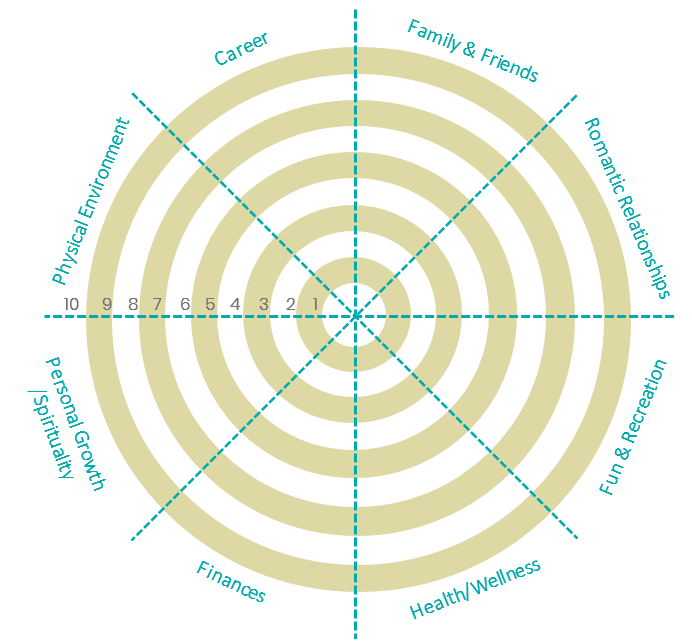 AREACURRENT SCOREDESIRED SCOREWHAT WILL GET YOU THERELet’s bring self-awareness to how you can leverage your superpowers to get to where you want to go from here. During Session 1, you discovered your strengths and 12-month Massive Action Plan. Please complete Session 1 Workbook if you haven’t yet. Your strengths or superpowers will support your intentions to invest your efforts, time, and resources, including your self-care, to achieve the results you desire professionally and personally without feeling depleted.Extracting Your Superpowers1. Self-Awareness StrategiesQuit treating your feelings as good or badObserve the ripple effect from your emotionsLean into discomfortFeel your emotions physicallyKnow who and what pushes your buttonsDon’t be fooled by a bad moodStop and ask yourself what’s behind the things you doCheck-in with yourself about your valuesSpot your emotions in books, movies, musicSeek feedbackGet to know yourself under stress2. Self-Management StrategiesBreathe right – take deep breathsCreate an emotion vs. reason listShare your goalsCount to tenSleep on itTalk to a skilled self-managerSmile and laugh moreSet aside some time in your day for problem-solvingNotice and take control of your self-talkVisualize yourself succeedingClean up your sleep hygieneFocus your attention on your freedoms, rather than your limitationsStay synchronizedSpeak with someone who’s not emotionally invested in your problemLean a valuable lesson from everyone you encounterPut a mental recharge into your scheduleAccept that change is just around the corner3. Social Awareness StrategiesGreet people by nameWatch body languageMake timing everythingDevelop a back-pocket questionDon’t take notes at meetings (watch people)Prepare for social gatheringsClear away the clutterLive in the moment (here now, here now)Go on a 15-minute tour (to connect with people)Watch EQ at the moviesPractice the art of listeningGo people watchingUnderstand the rules of the culture gameTest for accuracy (validate assumptions)Step into their shoesSeek the whole pictureCatch the mood of the room4. Relationship Managements StrategiesBe open and curiousEnhance your natural communication styleAvoid giving mixed signalsRemember the little things that pack the punchTake feedback wellBuild trustHave an “open-door” policyOnly get mad on purposeDon’t avoid the inevitableAcknowledge the other person’s feelingsComplement the person’s emotions and situationWhen you care, show itExplain your decisions, don’t just make themMake your feedback direct and constructiveAlign your intention with your impactOffer a “fix-it” statement during a broken conversationTackle a tough conversationABOUT DR. GINNY A. BARO, MBA, MS, CPC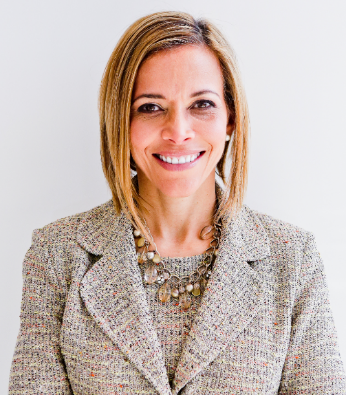 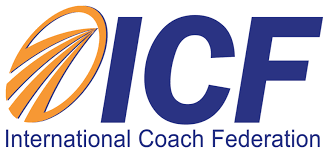 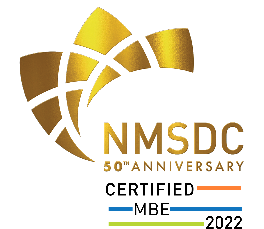 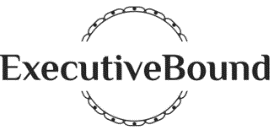 Dr. Ginny Baro is an award-winning international transformational speaker & leadership coach, career strategist, and #1 bestselling author of Healing Leadership and Fearless Women at Work. Named one of the Top 100 Global Thought Leaders, Ginny spent over 20 years in various leadership roles in very competitive financial services and technology work environments. She brings a unique and practical perspective to leadership development that yields results and promotes emotional well-being at work. She has successfully delivered leadership coaching, training, and keynotes for Fortune 500 partners, impacting global audiences.To help leaders retool and develop critical leadership skills to become inclusive and extraordinary leaders, Ginny created the Fearless Leadership Mastermind™. This program helps female leaders build a growth mindset, strategies, and a roadmap to grow and advance into senior leadership roles without burning out. Please visit Fearless Leadership Mastermind™to learn more.Ginny earned a Ph.D. in Information Systems, an MS in Computer Science, an MBA in Management, and a BA in Computer Science and Economics. She's a Certified Professional Coach (CPC), accredited by the International Coach Federation (ICF). With her programs, Ginny and her clients impact the lives of children and families in need through Feeding American, the Unstoppable Foundation, and other charitable organizations. For more information, visit www.ExecutiveBound.com.